Liebe Schülerinnen und Schüler,   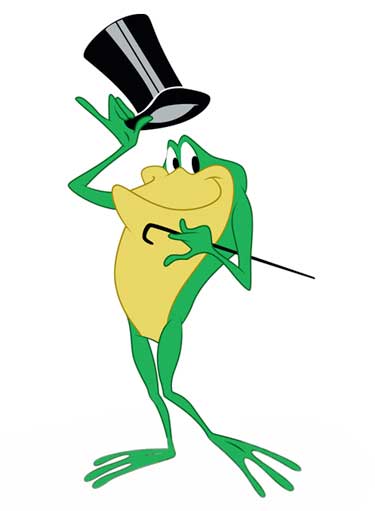 ihr habt Märchenmerkmale kennengelernt, einige Texte gelesen und schon selber geschrieben.Hier kommen jetzt weitere Aufgaben zum Thema „Märchen“:Mo:          Kennst du diese Märchen? Schreibe die Antworten in dein Heft.				Konntest du das Rätsel lösen? Dann vergrößere jetzt die Lösung, die Märchen stehen der Reihenfolge nach von unten nach oben→ Hänsel und Gretel, Die Bremer Stadtmusikanten, Dornröschen, Rumpelstilzchen, Hase und Igel, Schneewittchen, Sterntaler, Hans im Glück, Rotkäppchen, Die sieben Geißlein, Tischlein Deck Dich, Aschenputtel, Der Fischer und sin Frau (seine Frau), Frau HolleLies den folgenden Artikel und beantworte dazu die Fragen im Heft: ►Woher hatten die Gebrüder Grimm die Märchen? Was machten sie damit?►Woher stammen die Märchen?►Wann lebten die Wilhelm und Jacob Grimm? (Internetrecherche)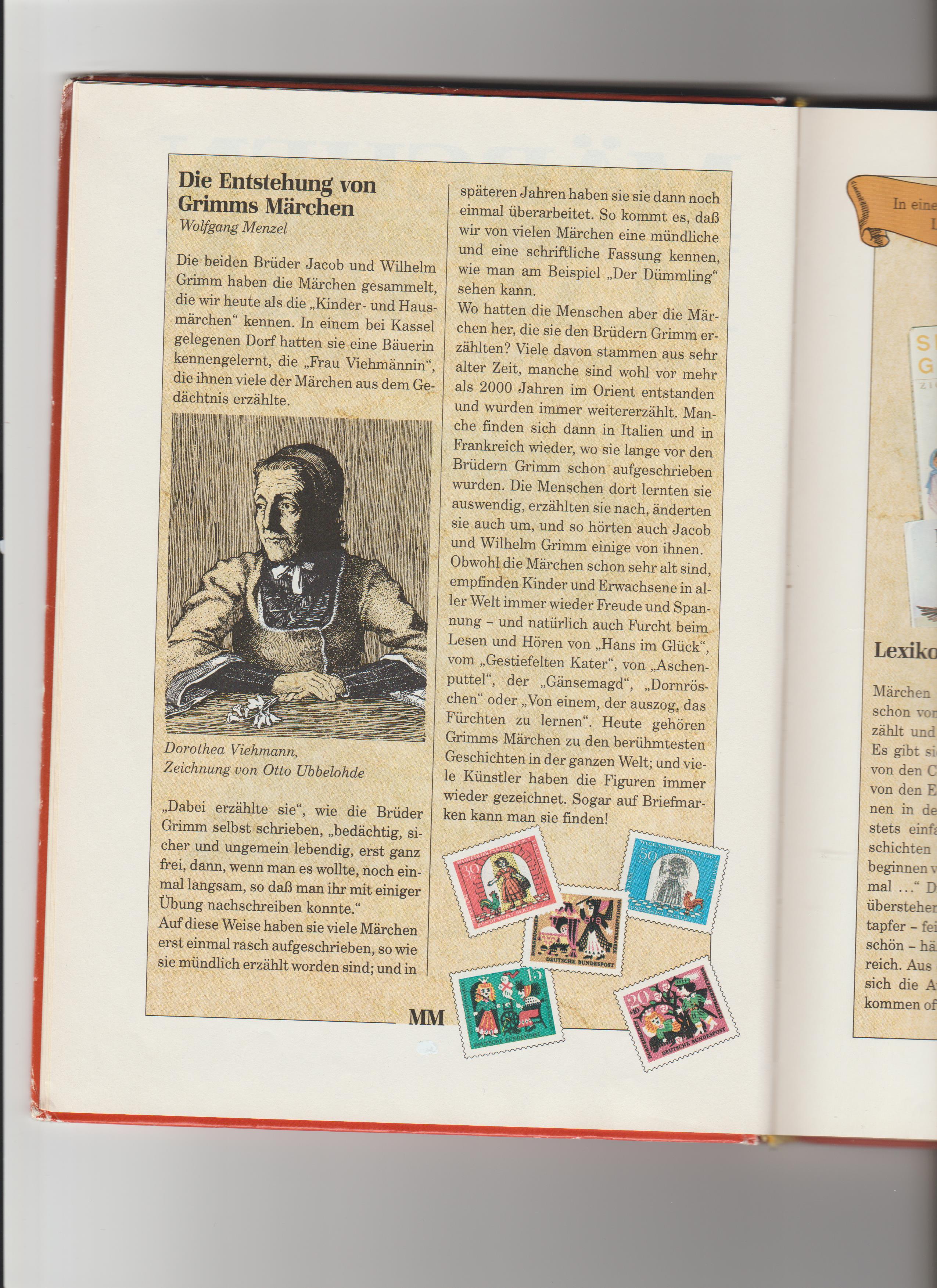      DI:     MI:     DO: Und die Arbeit im Stratego nicht vergessen…Inhalt des MärchensTitel des MärchensZwei gekidnappte Kinder können sich erst durch einen Mord an ihrer Entführerin befreienNorddeutsche Musikgruppe erkämpft sich ein Ferienhaus in waldreicher GegendJunges Mädchen fällt in Ohnmacht, kann aber durch wie durch ein Wunder nach vielen Jahren  gerettet werdenKleiner Mann stellt fordert einen hohen Lohn für seine Hilfe  und will anonym bleibenGelungene Täuschung eines siegessicheren Läufers Topmodel überlebt dreifachen Mordanschlag und heiratet einen reichen stolpernden JunggesellenVerarmter hilfsbereiter Teenager kann sich nach unerwartetem Gewinn  neu einkleidenJunger Mann erlangt durch mehrmalige Tauschgeschäfte seine UnabhängigkeitBewaffneter Mann rettet Rentnerin und Enkelin mit Hilfe einer SchereVerkleideter Verbrecher überlistet beinahe alle Geschwister, nur das Jüngste nicht Handwerkersöhne ermöglichen ihren Eltern ein Rentnerleben ohne Hunger und SorgenJunges Mädchen muss zuerst Gemüse sortieren und  macht dann mit extrem kleiner Schuhgröße  KarriereArme Frau an der Küste muss, nachdem sie in Boutiquen- u. Delikatessläden Kundin war, nach wieder bei Aldi einkaufenFleißiger Teenager hilft einer Rentnerin beim Wettermachen und wird mit Metall belohnt       *   **S. 162/163 Lies den Text und bearbeite die Aufgaben S. 164 Nr. 5-9S. 176/177Lies den Text und bearbeite die Aufgaben S. 178 Nr. 3-8       *   **S. 166Bearbeite die Aufgaben Nr. 1-4S. 178Nr. 9 Fasse Gemeinsamkeiten und Unterschiede in einer Tabelle zusammen.Nr. 10 Notiere im Heft.       *   **S. 167Nr. 1Lies noch einmal den Text und versuche, das Märchen mit Hilfe der Figuren zu spielen.--------------------------------------------------------Oder: Du kannst auch zu einem eigenen Märchen Figuren basteln und es spielen.Fertige für eines deiner gelesenen Märchen Stabfiguren an. Erzähle das Märchen mit Hilfe der Figuren, s. S. 167------------------------------------------------------Oder: Du kannst auch zu einem eigenen Märchen Figuren basteln und es spielen.